108年全國各縣市志願服務協會、推廣中心暨社福機構團體聯繫會報實施計劃一、依據：依本會年度工作計劃辦理。二、目的：加強各縣市志願服務協會推廣中心與立案社會服務機構、志願服務組織交流連繫，了解組織運作，分享服務經驗，交流資源，以共同推展志願服務。三、指導單位：衛生福利部四、主辦單位：中華民國志工總會協辦單位：國立台中科技大學五、辦理日期：108年6月22日(六)六、辦理地點：國立台中科技大學-中商大樓國際會議廳(台中市北區三民路三段129號)七、實施方式：(一)主題演講：教育部青年發展署-【青年志工運用與展望】。主講人：王少云副組長 (二)專題分享：1.社團法人彰化縣彰暉愛心慈善會-【就學認養運作與探討】主講人：黃介文輔導會長。2.衛生福利部彰化老人養護中心-【長青志工運營與發展趨勢】主講人：張君培社工科長。3.美樂美髮企業有限公司-【企業志工發展與未來展望】主講人：沈美利董事長(國立高雄應用科大校友總會理事長)。(三)業務分享：出席單位代表業務分享工作成果暨未來工作計劃報告。(四)意見交流及綜合座談。(五)上級單位工作指導：請衛生福利部就各單位報告志願服務工作現況提供指導。八、會議程序表：12：30 – 13：00 報到13：00 – 13：05 理事長致詞13：05 – 13：10 長官及來賓致詞13：10 – 14：10 主題演講：教育部青年發展署-【青年志工運用與展望】主講人：王少云副組長14：10 – 14：20 休息14：20 – 15：50 1.社團法人彰化縣彰暉愛心慈善會-【就學認養運作與探                  討】主講人：黃介文輔導會長。2.衛生福利部彰化老人養護中心-【長青志工運營與發展趨勢】主講人：張君培社工科長。3.美樂美髮企業有限公司-【企業志工發展與未來展望】主講人：沈美利董事長(國立高雄應用科大校友總會理事長)。15：50 – 16：20 業務分享【出席單位代表業務分享工作成果及未來工作計劃】16：20 – 16：30 休息16：30 – 17：00 意見交流及綜合座談17：00 – 17：20 上級單位工作指導17：20 –        珍重再見九、參加對象及人數：100人，工作人員20人(一)全國各縣市志願服務協會理事長、總幹事。(二)公私立社會福利機構負責人或機構代表1-2人。(三)全國各縣市志願服務組織理事長、總幹事。(四)各縣市志願服推廣中心代表。(五)長官、來賓及本會工作人員。十、經費概算：如概算表。十一、經費來源：申請衛生福利部獎助，不足部份由本會自籌。十二、預期效益：藉由每年一次聯繫會報之實施，各單位皆能吸收經驗，提升服務技巧，充實服務內容，落實志願服務精神。十三、本計劃奉核准後實施，如有必要，得視實際狀況修正之。108年全國各縣市志願服務協會、推廣中心暨社會機構團體聯繫會報業務分享表出席108年6月22日(星期六)聯繫會報報名表請於6月05日(三)前回傳，傳真：04-23233958、04-23268776E-mail: tave1768@gmail.com  連絡電話：04-23266938地圖：臺中科大三民校區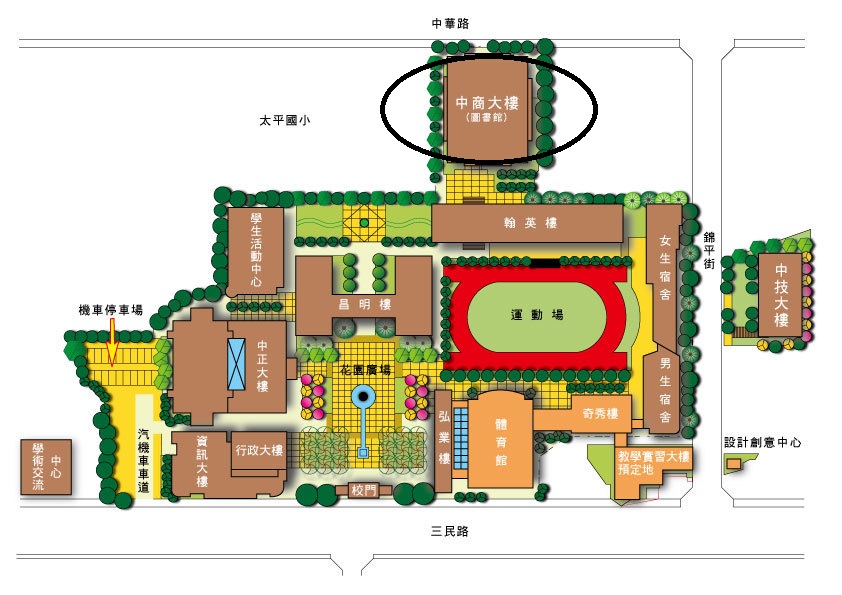 A.大眾交通：  於臺中火車站下車，搭乘公車前往「中友百貨」、「臺中一中」、「一中街」、「臺中科  技大學」臺中火車站→台中客運8、9、12、14、15、16、35、71、82、88、100、108、132臺中火車站→統聯綠線61、73、83、86臺中火車站→全航客運5、58B.搭乘高鐵：
  由高鐵臺中站搭乘快捷公車或市區公車，依公車路況，最久需約1小時到達本校。
  159高鐵快捷公車：高鐵台中站—中國醫藥大學—台中公園，於台中一中站下車再步行至        「臺中科技大學」。
C.開車前往：
  國道1號：中清(大雅)交流道→下交流道→中清路→大雅路→(左轉)五權路→(右轉)中華     路二段→本校中商大樓→本校區。2.國道3號：龍井交流道→下交流道(往臺中市區方向)→中棲路→臺中港路→(左轉)五權路       →(右轉)三民路三段→(右側) 本校區校門。
3.中彰快速道路74號、中投快速道路63號於臺中市系統交流道路經市區平面道路可抵達本  校區。單位名稱地址負責人電話聯絡人E-MAIL108年1月-108年6月工作成果(請條列)108年7月-108年12月工作計劃(請條列)*單位名稱:*單位名稱:*單位名稱:*單位名稱:姓名職稱葷/素電話